PRESS RELEASE 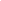 